ЗАКОНРЕСПУБЛИКИ ХАКАСИЯО ПРОФИЛАКТИКЕ БЕЗНАДЗОРНОСТИ И ПРАВОНАРУШЕНИЙНЕСОВЕРШЕННОЛЕТНИХ В РЕСПУБЛИКЕ ХАКАСИЯПринятВерховным СоветомРеспублики Хакасия29 июня 2005 годаНастоящий Закон в соответствии с Конституцией Российской Федерации, законодательством Российской Федерации и законодательством Республики Хакасия регулирует отношения, возникающие в связи с деятельностью по профилактике безнадзорности и правонарушений несовершеннолетних в Республике Хакасия, направлен на защиту детей от факторов, негативно влияющих на их физическое, интеллектуальное, психическое, духовное и нравственное развитие, а также устанавливает порядок образования и деятельности в Республике Хакасия комиссий по делам несовершеннолетних и защите их прав.(преамбула в ред. Закона Республики Хакасия от 19.10.2009 N 96-ЗРХ)Глава 1. ОБЩИЕ ПОЛОЖЕНИЯСтатья 1. Политика Республики Хакасия в сфере профилактики безнадзорности и правонарушений несовершеннолетнихПолитика Республики Хакасия - субъекта Российской Федерации в сфере профилактики безнадзорности и правонарушений несовершеннолетних включает в себя:создание правовых и социальных гарантий для несовершеннолетних;материально-техническое, финансовое, научно-методическое, кадровое обеспечение учреждений и органов государственной системы профилактики безнадзорности и правонарушений несовершеннолетних.Статья 1(1). Основные понятия, используемые в настоящем Законе(введена Законом Республики Хакасия от 20.12.2017 N 103-ЗРХ)В целях настоящего Закона используются понятия и термины, определенные Федеральным законом от 24 июня 1999 года N 120-ФЗ "Об основах системы профилактики безнадзорности и правонарушений несовершеннолетних" (далее - Федеральный закон "Об основах системы профилактики безнадзорности и правонарушений несовершеннолетних"), а также следующее понятие:индивидуальная программа реабилитации и адаптации - план мероприятий, выполнение которых органами и учреждениями системы профилактики безнадзорности и правонарушений несовершеннолетних необходимо для проведения индивидуальной профилактической работы в отношении несовершеннолетнего и семьи, находящихся в социально опасном положении.(в ред. Закона Республики Хакасия от 14.07.2023 N 62-ЗРХ)Статья 2. Государственная программа Республики Хакасия и муниципальные программы профилактики безнадзорности и правонарушений несовершеннолетних(в ред. Закона Республики Хакасия от 08.05.2017 N 20-ЗРХ)1. В Республике Хакасия разрабатывается, утверждается и реализуется государственная программа Республики Хакасия профилактики безнадзорности и правонарушений несовершеннолетних в соответствии с законодательством Российской Федерации и законодательством Республики Хакасия.2. Органы местного самоуправления муниципальных образований Республики Хакасия вправе разрабатывать муниципальные программы профилактики безнадзорности и правонарушений несовершеннолетних.Статья 3. Финансовое обеспечение профилактики безнадзорности и правонарушений несовершеннолетних1. Финансирование мероприятий и программ по реализации профилактики безнадзорности и правонарушений несовершеннолетних в Республике Хакасия осуществляется за счет средств, предусмотренных на эти цели в республиканском бюджете Республики Хакасия и бюджетах муниципальных образований, иных не запрещенных законом источников.2. Расходы, связанные с финансированием мероприятий по профилактике безнадзорности и правонарушений несовершеннолетних, указываются в республиканском бюджете Республики Хакасия отдельной строкой и являются защищенными.3. Финансирование мероприятий муниципальных программ профилактики безнадзорности и правонарушений несовершеннолетних осуществляется за счет средств бюджетов соответствующих муниципальных образований.Статья 4. Утратила силу. - Закон Республики Хакасия от 14.07.2023 N 62-ЗРХ.Статья 5. Органы и учреждения системы профилактики безнадзорности и правонарушений несовершеннолетних в Республике Хакасия1. В систему профилактики безнадзорности и правонарушений несовершеннолетних в Республике Хакасия в соответствии с законодательством Российской Федерации входят расположенные на ее территории:1) комиссии по делам несовершеннолетних и защите их прав;2) органы управления социальной защитой населения;3) органы государственной власти Республики Хакасия, осуществляющие государственное управление в сфере образования, и органы местного самоуправления, осуществляющие управление в сфере образования (далее - органы, осуществляющие управление в сфере образования);(п. 3 в ред. Закона Республики Хакасия от 26.12.2013 N 122-ЗРХ)4) органы опеки и попечительства;5) органы по делам молодежи;6) исполнительный орган государственной власти Республики Хакасия, уполномоченный в сфере охраны здоровья;(п. 6 в ред. Закона Республики Хакасия от 08.05.2017 N 20-ЗРХ)7) органы службы занятости населения;8) органы внутренних дел.2. Отдельные функции по профилактике безнадзорности и правонарушений несовершеннолетних в Республике Хакасия осуществляют расположенные на ее территории:1) организации социального обслуживания граждан, в том числе центры социальной помощи семье и детям, центры психологической помощи населению, социальные приюты, специализированные учреждения для несовершеннолетних, нуждающихся в социальной реабилитации;(в ред. Закона Республики Хакасия от 11.04.2016 N 25-ЗРХ)2) образовательные организации, в том числе организации для детей-сирот и детей, оставшихся без попечения родителей (иных законных представителей), специальные учебно-воспитательные учреждения открытого типа;(п. 2 в ред. Закона Республики Хакасия от 26.12.2013 N 122-ЗРХ)3) социально-реабилитационные центры для подростков и молодежи, центры социально-психологической помощи молодежи, центры профессиональной ориентации и трудоустройства молодежи, молодежные клубы и иные учреждения, созданные для реализации молодежной политики;4) медицинские организации, в том числе специализированные;(в ред. Закона Республики Хакасия от 26.12.2013 N 122-ЗРХ)5) центры временного содержания для несовершеннолетних правонарушителей органов внутренних дел.3. В порядке, установленном законодательством Российской Федерации и законодательством Республики Хакасия, в деятельности по профилактике безнадзорности и правонарушений несовершеннолетних в Республике Хакасия в пределах своей компетенции принимают участие расположенные на ее территории:1) органы и учреждения культуры;2) органы и учреждения физической культуры, спорта и туризма;3) уголовно-исполнительные инспекции;4) другие органы и организации в соответствии с законодательством Российской Федерации и законодательством Республики Хакасия.4. Уполномоченный по правам ребенка в Республике Хакасия в пределах своей компетенции принимает участие в деятельности по профилактике безнадзорности и правонарушений несовершеннолетних.(часть 4 введена Законом Республики Хакасия от 03.06.2013 N 47-ЗРХ)Статья 6. Принципы деятельности по профилактике безнадзорности и правонарушений несовершеннолетнихДеятельность по профилактике безнадзорности и правонарушений несовершеннолетних основывается на принципах:законности;демократизма;гуманного обращения с несовершеннолетними;поддержки семьи и взаимодействия с ней;индивидуального подхода к исправлению несовершеннолетних;обеспечения конфиденциальности полученной информации на всех этапах социальной реабилитации;государственной поддержки деятельности органов местного самоуправления и общественных объединений по профилактике безнадзорности и правонарушений несовершеннолетних;обеспечения ответственности должностных лиц и граждан за нарушение прав и законных интересов несовершеннолетних.Статья 7. Основные задачи деятельности по профилактике безнадзорности и правонарушений несовершеннолетнихОсновными задачами деятельности по профилактике безнадзорности и правонарушений несовершеннолетних являются:предупреждение безнадзорности, беспризорности, правонарушений и антиобщественных действий несовершеннолетних, выявление и устранение причин и условий, способствующих этому;обеспечение защиты прав и законных интересов несовершеннолетних;социально-педагогическая реабилитация несовершеннолетних, находящихся в социально опасном положении;выявление и пресечение случаев вовлечения несовершеннолетних в совершение преступлений, других противоправных и (или) антиобщественных действий, а также случаев склонения их к суицидальным действиям;(в ред. Закона Республики Хакасия от 20.12.2017 N 103-ЗРХ)защита детей от факторов, негативно влияющих на их физическое, интеллектуальное, психическое, духовное и нравственное развитие.(абзац введен Законом Республики Хакасия от 19.10.2009 N 96-ЗРХ)Статья 7(1). Утратила силу. - Закон Республики Хакасия от 14.07.2023 N 62-ЗРХ.Статья 8. Законодательство Республики Хакасия о профилактике безнадзорности и правонарушений несовершеннолетнихЗаконодательство Республики Хакасия, регулирующее деятельность по профилактике безнадзорности и правонарушений несовершеннолетних, основывается на Конституции Российской Федерации, Федеральном законе от 24 июня 1999 года N 120-ФЗ "Об основах системы профилактики безнадзорности и правонарушений несовершеннолетних", других федеральных законах и иных нормативных правовых актах Российской Федерации и состоит из настоящего Закона и иных нормативных правовых актов Республики Хакасия.Статья 8(1). Полномочия Верховного Совета Республики Хакасия в сфере профилактики безнадзорности и правонарушений несовершеннолетних(введена Законом Республики Хакасия от 14.07.2023 N 62-ЗРХ)К полномочиям Верховного Совета Республики Хакасия в сфере профилактики безнадзорности и правонарушений несовершеннолетних относятся:1) принятие законов Республики Хакасия в сфере профилактики безнадзорности и правонарушений несовершеннолетних;2) контроль за соблюдением и исполнением законов Республики Хакасия в сфере профилактики безнадзорности и правонарушений несовершеннолетних;3) осуществление иных полномочий, установленных Конституцией Российской Федерации, федеральными законами, Конституцией Республики Хакасия и законами Республики Хакасия.Статья 8(2). Полномочия Правительства Республики Хакасия в сфере профилактики безнадзорности и правонарушений несовершеннолетних(введена Законом Республики Хакасия от 14.07.2023 N 62-ЗРХ)К полномочиям Правительства Республики Хакасия в сфере профилактики безнадзорности и правонарушений несовершеннолетних относятся:1) создание комиссии по делам несовершеннолетних и защите их прав при Правительстве Республики Хакасия;2) определение порядка рассмотрения комиссиями по делам несовершеннолетних и защите их прав материалов (дел), не связанных с делами об административных правонарушениях;3) создание экспертной комиссии для оценки предложений об определении мест, нахождение в которых может причинить вред здоровью детей, их физическому, интеллектуальному, психическому, духовному и нравственному развитию, общественных мест, в которых в ночное время не допускается нахождение детей без сопровождения родителей или иных законных представителей, а также лиц, осуществляющих мероприятия с участием детей;4) утверждение норм и порядка обеспечения за счет средств республиканского бюджета Республики Хакасия бесплатным питанием, бесплатным комплектом одежды, обуви и мягким инвентарем несовершеннолетних и лиц, достигших возраста восемнадцати лет, находящихся в учреждениях системы профилактики безнадзорности и правонарушений несовершеннолетних в Республике Хакасия или муниципальных образований Республики Хакасия;5) утверждение порядка осуществления перевозки несовершеннолетних, самовольно ушедших из семей, организаций для детей-сирот и детей, оставшихся без попечения родителей, образовательных организаций или иных организаций, в пределах территории Республики Хакасия;6) утверждение перечня учреждений, работники которых осуществляют перевозку несовершеннолетних, самовольно ушедших из семей, организаций для детей-сирот и детей, оставшихся без попечения родителей, специальных учебно-воспитательных учреждений открытого типа и иных организаций;7) утверждение порядка финансирования деятельности, связанной с перевозкой в пределах территории Республики Хакасия несовершеннолетних, самовольно ушедших из семей, организаций для детей-сирот и детей, оставшихся без попечения родителей, образовательных организаций и иных организаций;8) осуществление иных полномочий в сфере профилактики безнадзорности и правонарушений несовершеннолетних, предусмотренных федеральными законами, иными нормативными правовыми актами Российской Федерации, Конституцией Республики Хакасия, настоящим Законом и законами Республики Хакасия.Глава 2. КОМИССИИ ПО ДЕЛАМ НЕСОВЕРШЕННОЛЕТНИХИ ЗАЩИТЕ ИХ ПРАВСтатья 9. Комиссии по делам несовершеннолетних и защите их прав в системе профилактики безнадзорности и правонарушений несовершеннолетних1. Комиссии по делам несовершеннолетних и защите их прав (далее - комиссии) являются органами, координирующими деятельность органов и учреждений системы профилактики безнадзорности и правонарушений несовершеннолетних по предупреждению безнадзорности, беспризорности, правонарушений и антиобщественных действий несовершеннолетних, выявлению и устранению причин и условий, способствующих этому, обеспечению защиты прав и законных интересов несовершеннолетних, социально-педагогической реабилитации несовершеннолетних, находящихся в социально опасном положении, выявлению и пресечению случаев вовлечения несовершеннолетних в совершение преступлений, других противоправных и (или) антиобщественных действий, а также случаев склонения их к суицидальным действиям.(в ред. Законов Республики Хакасия от 03.06.2013 N 47-ЗРХ, от 20.12.2017 N 103-ЗРХ)2. В Республике Хакасия создаются:1) комиссия по делам несовершеннолетних и защите их прав при Правительстве Республики Хакасия;2) комиссии по делам несовершеннолетних и защите их прав в муниципальных районах и городских округах.Статья 10. Комиссия по делам несовершеннолетних и защите их прав при Правительстве Республики Хакасия1. Комиссия по делам несовершеннолетних и защите их прав при Правительстве Республики Хакасия (далее - республиканская комиссия) создается Правительством Республики Хакасия и является постоянно действующим коллегиальным органом системы профилактики безнадзорности и правонарушений несовершеннолетних.(в ред. Законов Республики Хакасия от 08.05.2017 N 20-ЗРХ, от 14.07.2023 N 62-ЗРХ)2. Состав республиканской комиссии определяется Правительством Республики Хакасия в количестве не менее 11 человек.(в ред. Закона Республики Хакасия от 14.07.2023 N 62-ЗРХ)3. Республиканская комиссия состоит из председателя - заместителя Главы Республики Хакасия - Председателя Правительства Республики Хакасия, двух заместителей председателя, ответственного секретаря и иных членов комиссии.(в ред. Законов Республики Хакасия от 05.04.2011 N 32-ЗРХ, от 20.12.2017 N 103-ЗРХ)Ответственный секретарь республиканской комиссии замещает должность государственной гражданской службы Республики Хакасия и должен иметь высшее юридическое или педагогическое образование.(в ред. Закона Республики Хакасия от 20.12.2017 N 103-ЗРХ)4. В состав республиканской комиссии по согласованию входят представители государственных органов и учреждений системы профилактики безнадзорности и правонарушений несовершеннолетних в Республике Хакасия, Уполномоченный по правам ребенка в Республике Хакасия.(в ред. Закона Республики Хакасия от 03.06.2013 N 47-ЗРХ)5. На общественных началах в состав республиканской комиссии могут входить представители иных государственных органов и учреждений, а также негосударственных организаций, занимающихся решением проблем несовершеннолетних и их семей.6. Положение о республиканской комиссии утверждается Правительством Республики Хакасия с учетом положений Примерного положения о комиссиях по делам несовершеннолетних и защите их прав, утверждаемого Правительством Российской Федерации.(часть 6 введена Законом Республики Хакасия от 14.07.2023 N 62-ЗРХ)Статья 11. Комиссии по делам несовершеннолетних и защите их прав в муниципальных районах и городских округах1. Комиссии по делам несовершеннолетних и защите их прав в муниципальных районах и городских округах (далее - комиссии муниципальных образований) образуются по решению представительных органов муниципальных образований на срок их полномочий и являются постоянно действующими коллегиальными органами системы профилактики безнадзорности и правонарушений несовершеннолетних.(в ред. Закона Республики Хакасия от 08.05.2017 N 20-ЗРХ)2. Состав комиссии муниципального образования определяется главой муниципального образования с учетом численности несовершеннолетнего населения в возрасте до 18 лет, проживающего на территории муниципального образования, но не менее семи человек, и утверждается представительным органом местного самоуправления.3. Комиссия муниципального образования состоит из председателя, заместителя председателя, ответственного секретаря, специалиста-инспектора по работе с детьми и иных членов комиссии.Ответственный секретарь комиссии муниципального образования должен иметь юридическое или педагогическое образование и опыт работы с несовершеннолетними не менее трех лет.(в ред. Закона Республики Хакасия от 26.06.2006 N 24-ЗРХ)4. В состав комиссии муниципального образования по согласованию входят представители органов и учреждений муниципальной системы профилактики безнадзорности и правонарушений несовершеннолетних.5. На общественных началах в состав комиссии муниципального образования могут входить представители иных муниципальных органов и учреждений, негосударственных организаций, занимающихся решением проблем несовершеннолетних и их семей.6. Утратила силу. - Закон Республики Хакасия от 26.06.2006 N 24-ЗРХ.7. Положение о комиссии муниципального образования утверждается муниципальным правовым актом с учетом положений Примерного положения о комиссиях по делам несовершеннолетних и защите их прав, утверждаемого Правительством Российской Федерации.(часть 7 введена Законом Республики Хакасия от 14.07.2023 N 62-ЗРХ)Статьи 12 - 13. Утратили силу. - Закон Республики Хакасия от 14.07.2023 N 62-ЗРХ.Статья 14. Организация и проведение комиссиями муниципальных образований индивидуальной профилактической работы с несовершеннолетними и (или) семьями, находящимися в социально опасном положении(в ред. Закона Республики Хакасия от 14.07.2023 N 62-ЗРХ)1. Комиссии муниципальных образований принимают решения об организации в отношении несовершеннолетних и семей, находящихся в социально опасном положении, индивидуальной профилактической работы и контролируют выполнение принятых решений.2. Решения, указанные в части 1 настоящей статьи, направляются:1) в органы, осуществляющие управление в сфере образования, - для устройства несовершеннолетнего, в отношении которого принято решение, в общеобразовательные организации, профессиональные образовательные организации, организации для детей-сирот и детей, оставшихся без попечения родителей;2) в орган, осуществляющий управление в сфере социальной поддержки и социального обслуживания граждан, - для устройства несовершеннолетнего, в отношении которого принято решение, в специализированные учреждения для несовершеннолетних, нуждающихся в социальной реабилитации;3) в органы службы занятости - для оказания помощи несовершеннолетнему, в отношении которого принято решение, в трудоустройстве, получении специальности.3. В целях обеспечения защиты прав и законных интересов несовершеннолетних, предупреждения причинения вреда их здоровью, половой неприкосновенности и физическому, интеллектуальному, духовному и нравственному развитию комиссии муниципальных образований координируют проведение органами и учреждениями системы профилактики безнадзорности и правонарушений несовершеннолетних в пределах своей компетенции индивидуальной профилактической работы с учетом требований пункта 3 статьи 5 Федерального закона "Об основах системы профилактики безнадзорности и правонарушений несовершеннолетних" в отношении семей, в которых несовершеннолетние проживают с лицами, имеющими судимость за совершение особо тяжких преступлений против жизни и здоровья, а также за совершение преступлений против половой неприкосновенности и половой свободы личности в отношении несовершеннолетних.Статья 15. Меры воздействия, применяемые комиссиями муниципальных образований к несовершеннолетним1. Рассмотрев материалы в отношении несовершеннолетнего, комиссия муниципального образования с учетом мотивов, характера и тяжести совершенного им проступка, особенностей его возраста, социального положения и поведения может применить к нему следующие меры воздействия:1) объявить предупреждение;2) обязать принести извинение потерпевшему за причинение морального вреда или материального ущерба;3) предложить несовершеннолетнему, достигшему возраста четырнадцати лет и имеющему заработок, возместить потерпевшему причиненный материальный ущерб;4) назначить административное наказание, предусмотренное Кодексом Российской Федерации об административных правонарушениях, Законом Республики Хакасия "Об административных правонарушениях";5) утратил силу. - Закон Республики Хакасия от 14.07.2023 N 62-ЗРХ;6) рекомендовать направить несовершеннолетнего в возрасте от восьми до восемнадцати лет в специальное учебно-воспитательное учреждение открытого типа на основании заключения психолого-медико-педагогической комиссии и при наличии согласия родителей или иных законных представителей несовершеннолетнего, а также согласия несовершеннолетнего, достигшего возраста четырнадцати лет.(в ред. Законов Республики Хакасия от 11.10.2005 N 66-ЗРХ, от 17.12.2018 N 73-ЗРХ)2. Утратила силу. - Закон Республики Хакасия от 14.07.2023 N 62-ЗРХ.3. В случае необходимости комиссия муниципального образования может предложить несовершеннолетнему пройти курс лечения, рекомендованный специалистами: наркологом, психиатром, психологом.4. Утратила силу. - Закон Республики Хакасия от 14.07.2023 N 62-ЗРХ.Статья 16. Меры воздействия, применяемые комиссиями муниципальных образований к родителям или иным законным представителям несовершеннолетнихК родителям или иным законным представителям несовершеннолетних, не исполняющим обязанности по воспитанию, обучению и содержанию несовершеннолетних либо отрицательно влияющим на их поведение, комиссии муниципальных образований могут применять следующие меры воздействия:1) объявить предупреждение;2) обязать принести извинение потерпевшему за причинение морального вреда;3) предложить возместить потерпевшему причиненный материальный ущерб;4) назначить административное наказание, предусмотренное Кодексом Российской Федерации об административных правонарушениях, Законом Республики Хакасия "Об административных правонарушениях";5) обратиться с ходатайством в орган опеки и попечительства о немедленном отобрании несовершеннолетнего у родителей или иных законных представителей, на попечении которых он находится, при непосредственной угрозе жизни несовершеннолетнего или его здоровью, а также об отстранении опекуна или попечителя от исполнения им своих обязанностей либо о досрочном расторжении договора с приемными родителями о передаче несовершеннолетнего на воспитание в приемную семью;6) обратиться в суд с заявлением об ограничении или о лишении родительских прав;7) обратиться в суд с заявлением о выселении родителей (одного из них) в соответствии с федеральным законодательством, если их проживание на совместной жилой площади с несовершеннолетним, в отношении которого они лишены родительских прав, является невозможным.Статья 17. Рассмотрение комиссиями муниципальных образований дел об административных правонарушениях1. Комиссии муниципальных образований рассматривают дела об административных правонарушениях, совершенных несовершеннолетними и их родителями или иными законными представителями, отнесенные к их компетенции Кодексом Российской Федерации об административных правонарушениях и Законом Республики Хакасия "Об административных правонарушениях".2. Производство по делам об административных правонарушениях и исполнение постановлений по делам об административных правонарушениях осуществляются в соответствии с Кодексом Российской Федерации об административных правонарушениях.Статья 18. Рассмотрение комиссиями муниципальных образований материалов (дел), не связанных с делами об административных правонарушениях(в ред. Закона Республики Хакасия от 14.07.2023 N 62-ЗРХ)Комиссии муниципальных образований рассматривают материалы (дела), не связанные с делами об административных правонарушениях, в соответствии с порядком, определенным Правительством Республики Хакасия, если иное не установлено федеральным законодательством.Статьи 19 - 26. Утратили силу. - Закон Республики Хакасия от 14.07.2023 N 62-ЗРХ.Статья 26(1). Отчеты о работе по профилактике безнадзорности и правонарушений несовершеннолетних(введена Законом Республики Хакасия от 03.06.2013 N 47-ЗРХ)1. Республиканская комиссия ежегодно не позднее 1 марта года, следующего за отчетным периодом, представляет в Правительство Республики Хакасия и в Верховный Совет Республики Хакасия отчет о работе по профилактике безнадзорности и правонарушений несовершеннолетних в Республике Хакасия за предыдущий год.(в ред. Закона Республики Хакасия от 14.07.2023 N 62-ЗРХ)2. Комиссии муниципальных образований ежегодно не позднее 1 февраля текущего года представляют в Правительство Республики Хакасия, в администрацию муниципального района или городского округа и в представительный орган муниципального района или городского округа отчет о работе по профилактике безнадзорности и правонарушений несовершеннолетних на территории соответствующего муниципального образования за предыдущий год.Глава 3. ДЕЯТЕЛЬНОСТЬ ПО ПРОФИЛАКТИКЕ БЕЗНАДЗОРНОСТИИ ПРАВОНАРУШЕНИЙ НЕСОВЕРШЕННОЛЕТНИХСтатья 27. Индивидуальная профилактическая работа(в ред. Закона Республики Хакасия от 20.12.2017 N 103-ЗРХ)1. Индивидуальная профилактическая работа проводится в отношении категорий лиц и по основаниям, которые указаны в Федеральном законе "Об основах системы профилактики безнадзорности и правонарушений несовершеннолетних".2. Индивидуальная профилактическая работа в отношении несовершеннолетних, их родителей или иных законных представителей проводится на основе разработанных индивидуальных программ реабилитации и адаптации.(часть 2 в ред. Закона Республики Хакасия от 14.07.2023 N 62-ЗРХ)3. Индивидуальные программы реабилитации и адаптации включают в себя сведения, характеризующие личность несовершеннолетнего, родителей или иных законных представителей, и оценку условий их жизни, перечень социальных, педагогических, медицинских, психологических и других мероприятий по реабилитации и адаптации несовершеннолетнего и родителей или иных законных представителей.(часть 3 в ред. Закона Республики Хакасия от 14.07.2023 N 62-ЗРХ)4. Индивидуальные программы реабилитации и адаптации утверждаются комиссией муниципального образования по месту жительства несовершеннолетних и семей, находящихся в социально опасном положении, разрабатываются и реализуются специалистами органов и учреждений системы профилактики безнадзорности и правонарушений несовершеннолетних в Республике Хакасия.(часть 4 в ред. Закона Республики Хакасия от 14.07.2023 N 62-ЗРХ)5. Органы и учреждения системы профилактики безнадзорности и правонарушений несовершеннолетних в пределах своей компетенции проводят индивидуальную профилактическую работу и предоставляют отчеты о проделанной работе с периодичностью, установленной индивидуальной программой реабилитации и адаптации.(в ред. Закона Республики Хакасия от 17.12.2018 N 73-ЗРХ)Органы и учреждения системы профилактики безнадзорности и правонарушений несовершеннолетних в течение трех рабочих дней информируют комиссию муниципального образования об обстоятельствах, препятствующих реализации индивидуальной программы реабилитации и адаптации.(в ред. Закона Республики Хакасия от 17.12.2018 N 73-ЗРХ)6. Комиссия муниципального образования с целью координации деятельности органов и учреждений системы профилактики безнадзорности и правонарушений несовершеннолетних имеет право вносить изменения в индивидуальную программу реабилитации и адаптации в случаях:(в ред. Закона Республики Хакасия от 17.12.2018 N 73-ЗРХ)1) изменения условий жизни несовершеннолетнего и его семьи;2) изменения потребности несовершеннолетнего и его семьи в социальных, педагогических, медицинских, психологических и других мероприятиях по реабилитации и адаптации;3) изменения полномочий органов или учреждений системы профилактики безнадзорности и правонарушений несовершеннолетних.Статья 28. Участие органов и учреждений системы профилактики безнадзорности и правонарушений несовершеннолетних в Республике Хакасия в выявлении несовершеннолетних и семей, находящихся в социально опасном положении(в ред. Закона Республики Хакасия от 14.07.2023 N 62-ЗРХ)1. Органы и учреждения системы профилактики безнадзорности и правонарушений несовершеннолетних в Республике Хакасия в пределах своей компетенции выявляют несовершеннолетних и семей, находящихся в социально опасном положении, в том числе с использованием информации, полученной от населения, из средств массовой информации.2. Информация от населения о несовершеннолетних и семьях, находящихся в социально опасном положении, и местах их нахождения может поступать в ходе проведения приема граждан, устных и письменных обращений в органы и учреждения системы профилактики безнадзорности и правонарушений несовершеннолетних в Республике Хакасия.3. Органы и учреждения системы профилактики безнадзорности и правонарушений несовершеннолетних в Республике Хакасия в пределах своей компетенции ведут персональный учет несовершеннолетних и семей, находящихся в социально опасном положении, организуют и проводят с ними индивидуальную профилактическую работу.4. Органы и учреждения системы профилактики безнадзорности и правонарушений несовершеннолетних в Республике Хакасия, получившие сведения о несовершеннолетнем и (или) его семье, находящихся в социально опасном положении, в том числе в случае обращения несовершеннолетнего самостоятельно, в пределах своей компетенции обязаны:1) принять меры по оказанию несовершеннолетнему помощи и защите его прав;2) принять меры к временному устройству несовершеннолетнего;3) передать информацию о несовершеннолетнем и (или) его семье в комиссию муниципального образования, а также в иные органы и учреждения системы профилактики безнадзорности и правонарушений несовершеннолетних в соответствии с направлением их деятельности и в зависимости от характера ситуации, в которой оказался несовершеннолетний, в течение трех суток;4) в необходимых случаях обеспечить предоставление несовершеннолетнему питания и ночлега.5. Организации социального обслуживания граждан, к которым относятся центры социальной помощи семье и детям, службы экстренной психологической помощи и иные организации социального обслуживания граждан, в соответствии с положениями о них предоставляют социальные услуги несовершеннолетним, находящимся в социально опасном положении и (или) трудной жизненной ситуации, на основании просьб несовершеннолетних, их родителей или иных законных представителей либо по инициативе должностных лиц органов и учреждений системы профилактики безнадзорности и правонарушений несовершеннолетних в порядке, установленном исполнительным органом Республики Хакасия, уполномоченным в сфере социального обслуживания.Статья 29. Утратила силу. - Закон Республики Хакасия от 14.07.2023 N 62-ЗРХ.Статья 30. Устройство несовершеннолетних в возрасте до четырех лет, оставшихся без попечения родителей1. Дети в возрасте до четырех лет, заблудившиеся, подкинутые или лишившиеся родительского попечения по другой причине, передаются в медицинские организации для выхаживания, содержания и воспитания. Медицинские организации организуют круглосуточный прием таких детей, их медицинское обследование, в необходимых случаях - лечение, а также оказывают содействие органам опеки и попечительства в устройстве таких несовершеннолетних.(в ред. Законов Республики Хакасия от 26.12.2013 N 122-ЗРХ, от 11.04.2016 N 25-ЗРХ)2. Органы опеки и попечительства оформляют документы для устройства детей в возрасте до четырех лет, находящихся в медицинских организациях.(в ред. Закона Республики Хакасия от 26.12.2013 N 122-ЗРХ)Статья 31. Осуществление медицинского обследования несовершеннолетних, лишившихся родительского попечения, и оказание им медицинской помощи1. Руководители специализированных учреждений для несовершеннолетних, нуждающихся в социальной реабилитации, организуют прием, санитарную обработку, медицинское обследование поступивших в специализированное учреждение несовершеннолетних для своевременного выявления заболеваний и травм, в том числе следов насилия, а также признаков, свидетельствующих об употреблении наркотиков. По результатам медицинского обследования должны быть оформлены медицинские документы для дальнейшего устройства ребенка.2. Медицинские организации осуществляют круглосуточный прием несовершеннолетних, находящихся в состоянии алкогольного или наркотического опьянения, для оказания им медицинской помощи при наличии показаний медицинского характера.(в ред. Законов Республики Хакасия от 26.12.2013 N 122-ЗРХ, от 11.04.2016 N 25-ЗРХ)Статья 32. Выявление учащихся образовательных организаций, находящихся в социально опасном положении(в ред. Закона Республики Хакасия от 26.12.2013 N 122-ЗРХ)1. Педагогические, руководящие и иные работники образовательных организаций в случае выявления несовершеннолетних, находящихся в социально опасном положении, а также не посещающих или систематически пропускающих по неуважительным причинам занятия в образовательных организациях, принимают меры по выяснению причин возникшей ситуации. Если несовершеннолетний и его семья оказались в социально опасном положении, соответствующие сведения передаются в комиссию муниципального образования для занесения в республиканский банк данных о семьях, находящихся в социально опасном положении, и принятия необходимых мер по оказанию помощи несовершеннолетнему.(в ред. Закона Республики Хакасия от 26.12.2013 N 122-ЗРХ)2. В целях профилактики безнадзорности и правонарушений несовершеннолетних в государственных и муниципальных общеобразовательных организациях, профессиональных образовательных организациях может предусматриваться должность социального педагога для работы с семьями несовершеннолетних.(в ред. Закона Республики Хакасия от 26.12.2013 N 122-ЗРХ)Статья 33. Обеспечение прав и интересов несовершеннолетнего при отчислении его из организации, осуществляющей образовательную деятельность(в ред. Закона Республики Хакасия от 17.12.2018 N 73-ЗРХ)1. Решение об отчислении несовершеннолетнего обучающегося, достигшего возраста пятнадцати лет и не получившего основного общего образования, как мера дисциплинарного взыскания принимается с учетом мнения его родителей (законных представителей) и с согласия комиссии муниципального образования. Решение об отчислении детей-сирот и детей, оставшихся без попечения родителей, принимается с согласия комиссии муниципального образования и органа опеки и попечительства. Организация, осуществляющая образовательную деятельность, незамедлительно обязана проинформировать об отчислении несовершеннолетнего обучающегося в качестве меры дисциплинарного взыскания орган местного самоуправления, осуществляющий управление в сфере образования. Орган местного самоуправления, осуществляющий управление в сфере образования, и родители (законные представители) несовершеннолетнего обучающегося, отчисленного из организации, осуществляющей образовательную деятельность, не позднее чем в месячный срок принимают меры, обеспечивающие получение несовершеннолетним обучающимся общего образования.По согласию родителей (законных представителей) несовершеннолетнего обучающегося, комиссии муниципального образования и органа местного самоуправления, осуществляющего управление в сфере образования, обучающийся, достигший возраста пятнадцати лет, может оставить общеобразовательную организацию до получения основного общего образования. Комиссия муниципального образования совместно с родителями (законными представителями) несовершеннолетнего, оставившего общеобразовательную организацию до получения основного общего образования, и органом местного самоуправления, осуществляющим управление в сфере образования, не позднее чем в месячный срок принимает меры по продолжению освоения несовершеннолетним образовательной программы основного общего образования в иной форме обучения и с его согласия по трудоустройству.2. Органы, осуществляющие управление в сфере образования, ведут учет несовершеннолетних, не охваченных обучением.3. Комиссия муниципального образования в течение года после принятия решения об отчислении несовершеннолетнего из организации, осуществляющей образовательную деятельность, ежемесячно осуществляет контроль за его работой или учебой по новому месту работы или учебы.Статья 34. Приоритетность семейного воспитания несовершеннолетнегоОрганы опеки и попечительства при решении вопроса об устройстве детей, оставшихся без попечения родителей, совместно с органами внутренних дел принимают меры к отысканию родственников для решения вопроса о возможности передачи детей под опеку в их семьи. Если такая возможность отсутствует, то при устройстве детей предпочтение отдается различным формам семейного воспитания.Статья 35. Устройство несовершеннолетних, оставшихся без родительского попечения, в организации для детей-сирот и детей, оставшихся без попечения родителей(в ред. Закона Республики Хакасия от 26.12.2013 N 122-ЗРХ)1. Несовершеннолетние в случаях смерти родителей, лишения их родительских прав, ограничения их в родительских правах, признания родителей недееспособными, длительной болезни родителей, уклонения родителей от воспитания детей, а также в других случаях отсутствия родительского попечения принимаются для содержания, воспитания, обучения, последующего устройства и подготовки к самостоятельной жизни в организации для детей-сирот и детей, оставшихся без попечения родителей.(в ред. Закона Республики Хакасия от 26.12.2013 N 122-ЗРХ)2. Несовершеннолетние, имеющие родителей или иных законных представителей, проживающие в семьях, пострадавших от стихийных бедствий, либо являющиеся детьми одиноких матерей (отцов), безработных, беженцев или вынужденных переселенцев, принимаются в организации, указанные в части 1 настоящей статьи, для содержания, воспитания и обучения на срок не более одного года.(в ред. Закона Республики Хакасия от 26.12.2013 N 122-ЗРХ)3. Беспризорные и безнадзорные несовершеннолетние до решения органами опеки вопроса об их постоянном устройстве или возвращении в семью временно помещаются в специализированные детские учреждения, определенные Правительством Республики Хакасия.Статья 36. Обеспечение психолого-медико-педагогического обследования несовершеннолетнего1. В соответствии с Федеральным законом "Об основах системы профилактики безнадзорности и правонарушений несовершеннолетних" органы, осуществляющие управление в сфере образования, создают психолого-медико-педагогические комиссии, которые выявляют несовершеннолетних с ограниченными возможностями здоровья и (или) отклонениями в поведении, проводят их комплексное обследование и готовят рекомендации по оказанию им психолого-медико-педагогической помощи и определению форм дальнейшего обучения и воспитания несовершеннолетних.(в ред. Закона Республики Хакасия от 05.05.2008 N 10-ЗРХ)Рекомендации заносятся в учетную карту несовершеннолетнего, находящегося в социально опасном положении, и учитываются при составлении индивидуальной программы реабилитации и адаптации несовершеннолетнего.2. Деятельность психолого-медико-педагогических комиссий регулируется законодательством Российской Федерации и законодательством Республики Хакасия, положением о психолого-медико-педагогических комиссиях в Республике Хакасия, утверждаемым Правительством Республики Хакасия.3. Несовершеннолетние имеют право на диагностическое обследование и консультацию для своевременного обнаружения ограниченных возможностей здоровья и (или) отклонений в поведении и оказания психолого-медико-педагогической помощи. Дети старше четырнадцати лет могут обратиться за направлением на обследование самостоятельно.(в ред. Закона Республики Хакасия от 05.05.2008 N 10-ЗРХ)4. Заключение психолого-медико-педагогической комиссии является документом, подтверждающим право несовершеннолетнего с ограниченными возможностями здоровья и (или) отклонениями в поведении на обеспечение специальных условий для получения им образования.(в ред. Закона Республики Хакасия от 05.05.2008 N 10-ЗРХ)5. В случае несогласия с заключением муниципальной психолого-медико-педагогической комиссии родители или иные законные представители несовершеннолетнего могут обратиться в республиканскую психолого-медико-педагогическую комиссию.Статья 37. Организация досуга и занятости несовершеннолетних1. Для организации досуга и занятости несовершеннолетних социально-реабилитационные центры для подростков и молодежи, центры социально-психологической помощи молодежи, центры профессиональной ориентации и трудоустройства молодежи, молодежные клубы и иные организации органов по делам молодежи участвуют в профилактике безнадзорности и правонарушений несовершеннолетних путем организации секций, клубов, объединений, работающих с несовершеннолетними, проведения других мероприятий, направленных на формирование у несовершеннолетних уважения к законам, навыков правомерного поведения.2. Органы и учреждения культуры, досуга, спорта и туризма привлекают несовершеннолетних, находящихся в социально опасном положении, к занятиям в художественных, технических, спортивных и других клубах, кружках, секциях, способствуют их приобщению к ценностям отечественной и мировой культуры.Статья 38. Обеспечение условий для организации досуга несовершеннолетних1. Организацию работы с несовершеннолетними по месту жительства осуществляют специалисты по социально-воспитательной и досуговой работе с детьми, подростками, молодежью соответствующей комиссии по делам несовершеннолетних и защите их прав в соответствующем муниципальном образовании.2. Использование с нарушением требований федерального законодательства молодежных и детских центров, клубов, оздоровительных лагерей, турбаз и других учреждений, ведущих работу с детьми и молодежью, зданий, сооружений, оборудования и земельных участков этих учреждений, а также необоснованное изъятие у указанных учреждений закрепленных за ними или арендуемых ими зданий и помещений влечет ответственность, установленную действующим законодательством.(в ред. Закона Республики Хакасия от 11.10.2005 N 66-ЗРХ)3. Государственные органы, предприятия, учреждения и организации, должностные лица, получившие постановления комиссий по делам несовершеннолетних и защите их прав по предупреждению правонарушений несовершеннолетних, по вопросам, отнесенным к их компетенции, обязаны в течение десяти дней сообщить о мерах, принятых во исполнение указанных постановлений, а также информацию по названным вопросам.(в ред. Закона Республики Хакасия от 24.02.2012 N 12-ЗРХ)Статья 38(1). Меры по предупреждению причинения вреда здоровью детей, их физическому, интеллектуальному, психическому, духовному и нравственному развитию(введена Законом Республики Хакасия от 19.10.2009 N 96-ЗРХ)1. Не допускается нахождение детей (лиц, не достигших возраста 18 лет) на объектах (на территориях, в помещениях) юридических лиц или граждан, осуществляющих предпринимательскую деятельность без образования юридического лица, которые предназначены для реализации только товаров сексуального характера, в пивных ресторанах, винных и пивных барах, рюмочных, в других местах, которые предназначены для реализации только алкогольной продукции, и в иных местах, нахождение в которых может причинить вред здоровью детей, их физическому, интеллектуальному, психическому, духовному и нравственному развитию.(в ред. Законов Республики Хакасия от 25.12.2009 N 146-ЗРХ, от 06.11.2015 N 99-ЗРХ)2. Не допускается нахождение детей (лиц, не достигших возраста 16 лет) в ночное время (с 22 до 6 часов местного времени - в период с 1 сентября по 30 апреля и с 23 до 6 часов местного времени - в период с 1 мая по 31 августа) в общественных местах, в том числе на улицах, стадионах, в парках, скверах, транспортных средствах общего пользования, на объектах (на территориях, в помещениях) юридических лиц или граждан, осуществляющих предпринимательскую деятельность без образования юридического лица, которые предназначены для обеспечения доступа к сети Интернет, а также для реализации услуг в сфере торговли и общественного питания (организациях или пунктах), для развлечений, досуга, где в установленном законом порядке предусмотрена розничная продажа алкогольной продукции, и в иных общественных местах без сопровождения родителей (лиц, их заменяющих) или лиц, осуществляющих мероприятия по образованию, воспитанию, развитию, охране здоровья, социальной защите и социальному обслуживанию детей, содействию их социальной адаптации, социальной реабилитации и подобные мероприятия с участием детей (далее - лица, осуществляющие мероприятия с участием детей).(в ред. Закона Республики Хакасия от 06.11.2015 N 99-ЗРХ)Примечание. Помимо вышеперечисленных, под общественными и иными местами в настоящей статье понимаются места общего пользования в жилых домах - межквартирные лестничные площадки, лестницы, лифты, коридоры, технические этажи, чердаки, подвалы, крыши; территории, прилегающие к жилым домам, в том числе детские площадки, спортивные сооружения; территории образовательных организаций; территории аэропортов, вокзалов, пристаней; пляжи; зоны отдыха; культовые здания и сооружения; остановки общественного транспорта городского и пригородного сообщения; автозаправочные станции.(в ред. Закона Республики Хакасия от 26.12.2013 N 122-ЗРХ)3. В случае обнаружения ребенка в местах, указанных в частях 1 и 2 настоящей статьи, в нарушение установленных требований руководители объектов, граждане, осуществляющие предпринимательскую деятельность без образования юридического лица, сотрудники (работники) перечисленных объектов обязаны незамедлительно уведомить об этом родителей (лиц, их заменяющих) или лиц, осуществляющих мероприятия с участием детей, и (или) органы внутренних дел.4. Уполномоченные должностные лица органов внутренних дел в случае обнаружения несовершеннолетнего в местах, указанных в частях 1 и 2 настоящей статьи, принимают меры по незамедлительному уведомлению об этом родителей (лиц, их заменяющих) или лиц, осуществляющих мероприятия с участием детей, после чего передают несовершеннолетнего указанным лицам либо доставляют несовершеннолетнего родителям (лицам, их заменяющим) или лицам, осуществляющим мероприятия с участием детей. В неотложных случаях, при отсутствии указанных лиц, невозможности установления их местонахождения или при наличии иных препятствующих незамедлительному доставлению ребенка указанным лицам обстоятельств, безнадзорные и беспризорные дети доставляются в органы внутренних дел на срок не более трех часов для последующего их направления в специализированные учреждения для несовершеннолетних, нуждающихся в социальной реабилитации, по месту обнаружения ребенка.(часть 4 в ред. Закона Республики Хакасия от 05.10.2012 N 88-ЗРХ)Примечание. Безнадзорным является несовершеннолетний, контроль за поведением которого отсутствует вследствие неисполнения или ненадлежащего исполнения обязанностей по его воспитанию, обучению и (или) содержанию со стороны родителей или законных представителей либо должностных лиц.Беспризорным является безнадзорный, не имеющий места жительства и (или) места пребывания.(примечание введено Законом Республики Хакасия от 05.10.2012 N 88-ЗРХ)5. От имени Республики Хакасия Правительство Республики Хакасия вправе заключать соглашения с другими субъектами Российской Федерации о порядке применения мер, установленных частями 3 и 4 настоящей статьи, по недопущению нахождения детей (лиц, не достигших возраста 18 лет) в ночное время без сопровождения родителей (лиц, их заменяющих) или лиц, осуществляющих мероприятия с участием детей, в транспортных средствах общего пользования, если маршруты следования указанных транспортных средств проходят по территориям Республики Хакасия и соответствующего субъекта Российской Федерации.6. Для оценки предложений об определении мест, нахождение в которых может причинить вред здоровью детей, их физическому, интеллектуальному, психическому, духовному и нравственному развитию, общественных мест, в которых в ночное время не допускается нахождение детей без сопровождения родителей (лиц, их заменяющих), а также лиц, осуществляющих мероприятия с участием детей, Правительством Республики Хакасия создается экспертная комиссия.7. Органы местного самоуправления в Республике Хакасия в соответствии с Федеральным законом "Об основных гарантиях прав ребенка в Российской Федерации" могут определять на территории соответствующего муниципального образования места, нахождение детей в которых в соответствии с частями 1 и 2 настоящей статьи не допускается.8. Места, нахождение детей в которых в соответствии с частями 1 и 2 настоящей статьи не допускается, определяются правовыми актами органов местного самоуправления на основании предложений органов и учреждений системы профилактики безнадзорности и правонарушений несовершеннолетних в Республике Хакасия (далее - органы и учреждения системы профилактики), установленных статьей 5 настоящего Закона, с учетом заключений экспертной комиссии, созданной в соответствии с частью 6 настоящей статьи, в следующем порядке:1) предложения органов и учреждений системы профилактики об отнесении иных мест к местам, нахождение в которых может причинить вред здоровью детей, их физическому, интеллектуальному, психическому, духовному и нравственному развитию, иных общественных мест к местам, в которых в ночное время не допускается нахождение детей без сопровождения родителей (лиц, их заменяющих), а также лиц, осуществляющих мероприятия с участием детей, направляются в экспертную комиссию для дачи заключения;2) экспертная комиссия в течение 30 дней со дня поступления предложений органов и учреждений системы профилактики дает соответствующее заключение на поступившие предложения;3) предложения органов и учреждений системы профилактики и заключения экспертной комиссии рассматриваются органами местного самоуправления в течение 30 дней со дня их поступления.Статья 38(2). Порядок формирования и деятельности экспертной комиссии для оценки предложений об определении мест, нахождение в которых может причинить вред здоровью детей, их физическому, интеллектуальному, психическому, духовному и нравственному развитию(введена Законом Республики Хакасия от 19.10.2009 N 96-ЗРХ)1. Предложения по составу экспертной комиссии направляются органами и учреждениями системы профилактики в Правительство Республики Хакасия.2. В состав экспертной комиссии входят председатель комиссии, ответственный секретарь, члены комиссии - специалисты.В состав экспертной комиссии могут входить (по согласованию) представители государственных органов и учреждений, а также зарегистрированных общественных организаций (объединений), занимающихся решением проблем несовершеннолетних и их семей.3. Правительство Республики Хакасия своим постановлением утверждает персональный состав экспертной комиссии.4. Порядок деятельности экспертной комиссии определяется положением об экспертной комиссии, которое утверждается Правительством Республики Хакасия.Статья 39. Организация пропаганды здорового образа и социально полезного поведения несовершеннолетних1. Органы исполнительной власти Республики Хакасия и органы местного самоуправления в Республике Хакасия в соответствии с действующим законодательством Российской Федерации и законодательством Республики Хакасия обеспечивают производство и распространение среди несовершеннолетних информационных материалов, а также проведение иных мероприятий, пропагандирующих здоровый образ жизни и социально полезное поведение несовершеннолетних.2. Производство и распространение печатной продукции, пропагандирующей здоровый образ жизни и социально полезное поведение несовершеннолетних, осуществляются в соответствии с законодательством Российской Федерации и законодательством Республики Хакасия.3. Устная разъяснительная работа и иные мероприятия, пропагандирующие здоровый образ жизни и социально полезное поведение несовершеннолетних, проводятся в порядке, определяемом нормативными правовыми актами, регулирующими вопросы профилактики безнадзорности и правонарушений несовершеннолетних.Статья 40. Обязанность родителей или иных законных представителей несовершеннолетних по предупреждению безнадзорности и правонарушений несовершеннолетнихРодители или иные законные представители несовершеннолетних обязаны содержать и воспитывать несовершеннолетних детей, обеспечивать получение детьми основного общего образования и создавать условия для получения ими среднего (полного) общего образования, а также осуществлять в целях профилактики безнадзорности и правонарушений несовершеннолетних иные обязанности, возлагаемые на них законодательством Российской Федерации и законодательством Республики Хакасия.(в ред. Закона Республики Хакасия от 05.05.2008 N 10-ЗРХ)Статья 41. Устройство несовершеннолетних, оказавшихся в социально опасном положении, на период летних школьных каникулНесовершеннолетние, оставшиеся без попечения родителей либо по иным причинам оказавшиеся в социально опасном положении, на период летних школьных каникул направляются в оздоровительные, спортивные, туристические, военно-спортивные и трудовые лагеря, а также в другие оздоровительные учреждения для несовершеннолетних.Статья 42. Организация реабилитации несовершеннолетних, освободившихся из учреждений уголовно-исполнительной системы, а также вернувшихся из специальных учебно-воспитательных учреждений закрытого типа(в ред. Законов Республики Хакасия от 05.05.2008 N 10-ЗРХ, от 26.12.2013 N 122-ЗРХ)Для социальной реабилитации несовершеннолетних, освободившихся из учреждений уголовно-исполнительной системы, а также вернувшихся из специальных учебно-воспитательных учреждений закрытого типа, исполнительными органами государственной власти Республики Хакасия в сфере образования, органами управления социальной защитой населения разрабатываются программы социальной реабилитации, адаптации, профессионального обучения или трудоустройства несовершеннолетних с участием органов службы занятости населения.(в ред. Закона Республики Хакасия от 11.04.2016 N 25-ЗРХ)Статья 42(1). Информационное обеспечение деятельности по профилактике безнадзорности и правонарушений несовершеннолетних(введена Законом Республики Хакасия от 20.12.2017 N 103-ЗРХ)1. В средствах массовой информации, учредителями которых являются органы государственной власти Республики Хакасия или органы местного самоуправления, в соответствии с законодательством Российской Федерации о средствах массовой информации публикуются материалы о деятельности по профилактике безнадзорности и правонарушений несовершеннолетних.2. В целях информационного обеспечения деятельности по профилактике безнадзорности и правонарушений несовершеннолетних, ее публичности и открытости органы и учреждения системы профилактики безнадзорности и правонарушений несовершеннолетних и лица, участвующие в профилактике безнадзорности и правонарушений несовершеннолетних, вправе в информационно-телекоммуникационной сети "Интернет" создавать специальные сайты, а также в соответствии с законодательством Российской Федерации использовать официальные сайты органов исполнительной власти Республики Хакасия, органов местного самоуправления.(в ред. Закона Республики Хакасия от 17.12.2018 N 73-ЗРХ)Глава 4. ОТВЕТСТВЕННОСТЬ ЗА НАРУШЕНИЕ НАСТОЯЩЕГО ЗАКОНАСтатья 43. Ответственность за нарушение настоящего ЗаконаОтветственность граждан, должностных лиц и организаций за нарушение настоящего Закона наступает в соответствии с федеральным законодательством и законодательством Республики Хакасия.Глава 5. ЗАКЛЮЧИТЕЛЬНЫЕ ПОЛОЖЕНИЯСтатья 44. Вступление в силу настоящего ЗаконаНастоящий Закон вступает в силу через 10 дней со дня его официального опубликования.Председатель ПравительстваРеспублики ХакасияА.И.ЛЕБЕДЬАбакан8 июля 2005 годаN 50-ЗРХ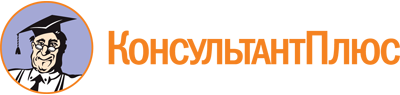 Закон Республики Хакасия от 08.07.2005 N 50-ЗРХ
(ред. от 14.07.2023)
"О профилактике безнадзорности и правонарушений несовершеннолетних в Республике Хакасия"
(принят ВС РХ 29.06.2005)Документ предоставлен КонсультантПлюс

www.consultant.ru

Дата сохранения: 04.12.2023
 8 июля 2005 годаN 50-ЗРХСписок изменяющих документов(в ред. Законов Республики Хакасияот 11.10.2005 N 66-ЗРХ, от 26.06.2006 N 24-ЗРХ, от 27.09.2007 N 55-ЗРХ,от 05.05.2008 N 10-ЗРХ, от 19.10.2009 N 96-ЗРХ, от 25.12.2009 N 146-ЗРХ,от 05.04.2011 N 32-ЗРХ, от 24.02.2012 N 12-ЗРХ, от 05.10.2012 N 88-ЗРХ,от 03.06.2013 N 47-ЗРХ, от 26.12.2013 N 122-ЗРХ, от 12.05.2015 N 37-ЗРХ,от 06.11.2015 N 99-ЗРХ, от 11.04.2016 N 25-ЗРХ, от 08.05.2017 N 20-ЗРХ,от 20.12.2017 N 103-ЗРХ, от 17.12.2018 N 73-ЗРХ, от 14.07.2023 N 62-ЗРХ)